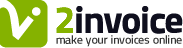 Nota: Model factura fiscala cu TVA pus la dispozitie de catre www.2invoice.ro                                TVA la incasare.FurnizorFurnizorClientClientDemo 2invoiceDemo 2invoiceDemo 2invoiceDemo 2invoiceNr. Reg. Com:Nr. Reg. Com.CIF:Nr. Reg. Com.Adresa:CIF:Adresa:Adresa:Email:Adresa:Tel:Banca:Banca:Cont:Cont:Factura seria: F  nr.: 1 data: 01.01.2016Cota TVA: 20%Denumire produse sau serviciiU.M.Cant.PretTVATotalProdus 1buc110020120Pret fara TVA100Valoare TVA20Total de plata120